EDUCATION PROFESSIONAL EXPERIENCE   TECHNICAL SKILLSTranslation: 		SDL Trados Workbench, TagEditor, WinAlign, Passolo, SDLX Terminology: 		SDL MultiTerm, TermoStat, AntConc, LingoOperating Systems: 	Windows XP, 7, 8; Mac OSOffice Applications: 	Word 2010, Excel, Google Docs, OpenOffice Email: 			Microsoft Outlook, GmailPresentation: 		Power Point Ms. Maria CHIGRINABorodinskaya 45-68398026 Lipetsk,  RUSSIA +7 904 295 70 82 +33 6 42 52 29 02@ chigrina.maria@gmail.com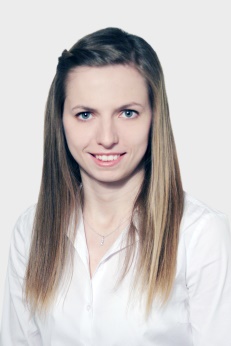 LANGUAGESRussian:      Mother TongueFrench:        Near-NativeEnglish:       Fluent2011-2013Stendhal University of Grenoble, FranceSpecialized Multilingual Translation Masters Degree (Russian/French/English)2010-2011Lipetsk State Teacher Training University, RussiaDiploma in Translation (Russian/French)2005-2011Lipetsk State Teacher Training University, RussiaDiploma in French & English TeachingAugust 2014 – present Technicis (France, Paris), TransPerfect (UK, London)Translation AgenciesFreelance Translator & RevisorMay 2013 – May 2014 World Intellectual Property Organization (Geneva, Switzerland)Translation Service of the Patent Cooperation Treaty Terminology & Translation Fellow (English/French-Russian)November 2012– March 2013Domaine Patrick Miolane (Saint-Aubin, France)Wine productionDrafting of a Bilingual Glossary on Wine-MakingOctober 2012– August 2013ATLAS (Grenoble, France)Foreign Applied Languages Translators’ AssociationTranslator (French-Russian), Reviser, Project ManagerJune 2012 – August 2012SARL « Zakouski » (Gap, France)Translation AgencyTranslation Intern (French-Russian)September 2012 – May 2013Stendhal University of Grenoble (France)Slavic Languages DepartmentRussian TeacherMay 2011- August 2011« Otrada Gen » Ltd. (Lipetsk, Russia)Pig farming developmentImport Manager, Translator (French/English-Russian)October 2009 – April 2010Académie de Rouen (Le Havre, France)Lycée François Ier; Collège Raoul Dufy; Collège Irène Joliot-CurieRussian Teaching AssistantSeptember 2008 – June 2010Groupe « Sucres & Denrées » (Lipetsk, Russia)SA « Sucrerie de Dobrinsky » Interpreter/Translator  (French-Russian)